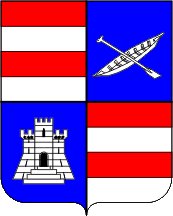           DUBROVAČKO - NERETVANSKA  ŽUPANIJAI. IZMJENE I DOPUNE PRORAČUNA   - kratki vodič -2022.Skupština Dubrovačko-neretvanske županije je dana  27. lipnja 2022. usvojila I. Izmjene i dopune Proračuna Dubrovačko-neretvanske županije za 2022.I. OPĆENITO O PRORAČUNUŠto je proračun?Proračun je temeljni financijsko-planski akt kojim se procjenjuju prihodi i primici te utvrđuju rashodi i izdaci jedinice lokalne i područne (regionalne) samouprave za jednu fiskalnu ili proračunsku godinu. Fiskalna ili proračunska godina je razdoblje od dvanaest mjeseci za koje se planiraju prihodi i rashodi. Fiskalna ili proračunska godina poklapa se s kalendarskom i traje od 1. siječnja do 31. prosinca.Proračun donosi predstavničko tijelo jedinice – Županijska skupština.  Uz proračun, donose se i projekcije za sljedeće dvije godine.Ako se proračun ne donese u roku, donosi se Odluka o privremenom financiranju jedinice u skladu sa zakonom.Uz proračun se donosi i Odluka o izvršavanju proračuna kojom se uređuje struktura proračuna, planiranje, izvršavanje, izvještavanje i druga pitanja koja su od značaja za izvršavanje proračuna. Zakonska osnova za izradu proračunaZakon o proračunu (NN 144/21)Pravilnik o proračunskim klasifikacijama (NN 26/10, 120/13,1/20)Pravilnik o proračunskom računovodstvu i Računskom planu (NN 124/14, 115/15, 87/16, 3/18, 126/19 i 108/20 )Upute Ministarstva financija za izradu proračuna JLP(R)SZakon o fiskalnoj odgovornosti (NN 111/18)Uredba o sastavljanju i predaji izjave o fiskalnoj odgovornosti i izvještaja o primjeni fiskalnih pravila(NN 95/19) Zakon o lokalnoj i područnoj (regionalnoj ) samoupravi (NN 33/01, 60/01, 129/05, 109/07, 125/08, 36/09, 150/11, 144/12, 19/13 – pročišćeni tekst, 137/15 i 123/17, 98/19 i 144/20).Sadržaj proračuna Opći dio proračuna sastoji se od Računa prihoda i rashoda i Računa financiranjaPosebni dio proračuna sastoji se od plana rashoda i izdataka proračunskih korisnika iskazanih po vrstama, raspoređenih u programe koji se sastoje od aktivnosti i projekataJedno od najvažnijih načela proračuna je URAVNOTEŽENOST. Ukupna visina planiranih prihoda mora biti istovjetna ukupnoj visini planiranih rashoda.Tijekom proračunske godine provodi se uravnoteženje proračuna izmjenama i dopunama proračuna.Izvještavanje o izvršenju proračunaPravilnikom o polugodišnjem i godišnjem izvještaju o izvršenju proračuna propisuju se sadržaj i obveznici izrade polugodišnjeg i godišnjeg izvještaja o izvršenju proračuna.Polugodišnji izvještaj o izvršenju Proračuna:Upravni odjel za financije dostavlja županu najkasnije do 5. rujna tekuće proračunske godine;Župan istog dostavlja Županijskoj skupštini na donošenje najkasnije do 15. rujna tekuće proračunske godine.Godišnji izvještaj o izvršenju Proračuna:Upravni odjel za financije dostavlja županu najkasnije do 1. svibnja tekuće proračunske godine,Župan istog dostavlja Županijskoj skupštini na donošenje najkasnije do 1. lipnja tekuće proračunske godine.II. I. IZMJENE I DOPUNE PRORAČUNA DUBROVAČKO-NERETVANSKE ŽUPANIJE ZA 2022.Proračun Dubrovačko-neretvanske Županije za 2022. godinu s projekcijama za 2023. i 2024. godinu donjet je u prosincu 2021. godine na ukupan iznos od 1.089.640.000 kuna. I. Izmjene i dopune proračuna za 2022. godinu planirane su na iznos od 1.149.148.000 kuna.PRIHODI I PRIMICI za 2022.   - u kunama -Proračunski korisnici čiji su vlastiti i namjenski prihodi evidentirani i uključeni u proračun su osnovne škole, srednje škole, zdravstvene ustanove, domovi za starije i nemoćne osobe i javne ustanove.Izvod iz popisa proračunskih i izvanproračunskih korisnika Dubrovačko-neretvanske županije sastavni je dio Odluke o izvršavanju proračuna Dubrovačko-neretvanske županije za 2022. godinu.Prihodi i primici za 2022.- županijski dio proračunaDecentralizirane funkcijeZnačajna sredstva Proračuna odnose se na financiranje decentraliziranih funkcija.Decentralizirane funkcije (školstvo, zdravstvo, socijala) planirane su ukupno u iznosu od 65,0 mil.kuna, a iste se financiraju iz dva izvora:udjela poreza na dohodak – 13,2 mil.kuna, i državne potpore izravnanja – 51,8 mil.kuna.RASHODI I IZDACI za 2022.Pregled po organizacijskoj klasifikaciji rasporeda sredstava odnosno po aktivnostima i projektima upravnih tijela Županije i korisnicima:III. KONTAKTI I INFORMACIJEŽupanijski adresarhttp://www.edubrovnik.org/Na navedenoj web stranici mogu se naći kontakt telefoni i e-mail adrese pročelnika Dubrovačko-neretvanske županije po upravnim tijelima kao i kontakt podaci župana i njegovih zamjenika.Proračun se javno objavljuje u Službenom glasniku Dubrovačko-neretvanske županije i na mrežnim stranicama županije.U Projekt „Otvoreni proračun“  su se uključile sve županije radi postizanja još veće transparentnosti proračuna. Ovom aplikacijom omogućeno je prezentiranje podataka o proračunima svih županija.„Otvoreni proračun“ možete pronaći na sljedećoj adresi:http://www.edubrovnik.org/   ili   http://hrvzz.hr/otvoreni proracun/.*** *** ***O P I SO P I S           2022.Plan 2022.Plan 2022.I. Izmjene i dopune proračuna za 2022.+/-01.1.2.3.SVEUKUPNI IZNOS PRIHODA I PRIMITAKA  PRORAČUNA (uključeni proračunski korisnici)1.089.640.0001.089.640.0001.149.148.00059.508.000IZNOS ŽUPANIJSKOG PRORAČUNA BEZNAMJENSKIH PRIHODA PRORAČUNSKIH KORISNIKA258.005.504258.005.504289.265.92031.260.416PRORAČUNSKI KORISNICI ČIJI SU  NAMJENSKI PRIHODIEVIDENCIJSKI UKLJUČENI U PRORAČUN831.634.496831.634.496859.882.08028.247.584PRIHODI I PRIMICIPLAN 2022.I. IZMJENE I DOPUNE PRORAČUNA 2022.+/-PRIHODI I PRIMICIPLAN 2022.I. IZMJENE I DOPUNE PRORAČUNA 2022.+/-IndeksPRIHODI I PRIMICIPLAN 2022.I. IZMJENE I DOPUNE PRORAČUNA 2022.+/-2/101234SVEUKUPNO PRIHODI (I+II)                                                             (županijski proračun+proračunski korisnici)1.089.640.0001.149.148.00059.508.000105,5I.ŽUPANIJSKI PRORAČUN                                                               (OD 1. DO 7.):258.005.504289.265.92031.260.416112,11. TEKUĆI PRIHODI72.686.71273.036.339349.627100,5 PRIHOD OD POREZA62.450.00062.450.0000100,0 PRIHODI OD IMOVINE 7.065.4087.130.40865.000100,9PRIHODI OD PRISTOJBI I PO POSEBNIM  PROPISIMA3.146.3043.252.637106.333103,4OSTALI PRIHODI 25.000203.294178.294813,22. POMOĆI 66.181.43370.979.3144.797.881107,3POMOĆI IZ  FONDOVA EU51.129.70056.850.3715.720.671111,2REFUNDACIJA IZ FONDOVA EU6.980.0005.206.640-1.773.36074,6POMOĆI IZ DRŽAVNOG PRORAČUNA7.251.3577.697.927446.570106,2POMOĆI IZ DRUGIH PRORAČUNA590.376590.3760100,0POMOĆI OD OSTALIH SUBJEKATA230.000634.000404.000275,73. PRIM. OD FINAN.IMOV. I ZADUŽ.112.000112.0000100,04. PRIHODI ZA POSEBNE NAMJENE32.00032.0000100,05. DECENTRALIZIRANE FUNKCIJE65.266.80565.376.573109.768100,26. REZULTAT POSLOVANJA DNŽ34.236.55459.439.69425.203.140173,67. URED DRŽAVNE UPRAVE DNŽ19.490.00020.290.000800.000104,1II. VLASTITI I NAMJENSKI  PRIHODI                        PRORAČUNSKIH KORISNIKA831.634.496859.882.08028.247.584103,4PRORAČUN 2022.IZMJENE I DOPUNE 2022.(+/-)PRORAČUN 2022.IZMJENE I DOPUNE 2022.(+/-)PRORAČUN 2022.IZMJENE I DOPUNE 2022.(+/-)0123 ŽUPANIJSKI PRORAČUN (I. + II.):258.005.504289.265.92031.260.416I.ŽUPANIJSKI PRORAČUN241.541.950264.596.37123.054.421UO ZA POSLOVE ŽUPANA I ŽUPANIJSKE SKUPŠTINE55.720.38557.028.5941.308.209UO ZA OBRAZOVANJE, KULTURU I SPORT56.515.84862.915.7346.399.886UO ZA PODUZETNIŠTVO, TURIZAM I MORE10.961.84311.028.75666.913UO ZA PROSTORNO UREĐENJE I GRADNJU3.348.0003.418.00070.000UO ZA ZAŠTITU OKOLIŠA I KOMUNALNE POSLOVE21.636.42622.286.850650.424UO  ZA FINANCIJE38.219.00042.035.7553.816.755UO ZA OPĆU UPRAVU I IMOVINSKO-PRAVNE POSLOVE1.840.0002.640.000800.000UO ZA POLJOPRIVREDU I RURALNI RAZVOJ3.668.9106.819.2093.150.299UO ZA ZDRAVSTVO, OBITELJ I BRANITELJE49.631.53856.423.4736.791.935II. RASPORED NAMJENSKOG VIŠKA PRIHODA IZ PRETHODNE GODINE16.463.55424.669.5498.205.995UO ZA POSLOVE ŽUPANA I ŽUPANIJSKE SKUPŠTINE01.007.1251.007.125UO ZA OBRAZOVANJE, KULTURU I SPORT01.004.8341.004.834UO ZA PODUZETNIŠTVO, TURIZAM I MORE15.103.75017.523.8392.420.089UO ZA PROSTORNO UREĐENJE I GRADNJU704.429809.812105.383UO ZA ZAŠTITU OKOLIŠA I KOMUNALNE POSLOVE230.375586.409356.034UO ZA FINANCIJEUO ZA OPĆU UPRAVU I IMOVINSKO- PRAVNE POSLOVE0553.443553.443UO ZA POLJOPRIVREDU I RURALNI RAZVOJ425.000325.156-99.844UO ZA ZDRAVSTVO, OBITELJ I BRANITELJE02.858.9312.858.931III. FINANCIRANJE IZVAN ŽUPANIJSKOG PRORAČUNA831.634.496859.882.08028.247.584ŠKOLSTVO318.911.933328.621.6879.709.754JU DUNEA7.303.8408.115.501811.661ZAVOD ZA PROSTORNO UREĐENJE390.000921.400531.400JU ZA UPRAVLJANJE ZAŠTIĆENIM DJELOVIMA PRIRODE393.3002.187.3001.794.000ZDRAVSTVO / SOCIJALA504.635.423520.036.19215.400.769UKUPNO RASHODI:1.089.640.0001.149.148.00059.508.000UKUPNO PRIHODI:1.089.640.0001.149.148.00059.508.000Upravni odjel za poslove Župana i Županijske skupštineUpravni odjel za poslove Župana i Županijske skupštinePLAN 2022.I. IZMJENE I DOPUNE PRORAČUNA 2022.povećanje/smanjenjeUpravni odjel za poslove Župana i Županijske skupštineUpravni odjel za poslove Župana i Županijske skupštinePLAN 2022.I. IZMJENE I DOPUNE PRORAČUNA 2022.povećanje/smanjenjeUpravni odjel za poslove Župana i Županijske skupštineUpravni odjel za poslove Župana i Županijske skupštinePLAN 2022.I. IZMJENE I DOPUNE PRORAČUNA 2022.povećanje/smanjenjeOsnovna aktivnost izvršnog i predstavničkog tijela1.808.0002.808.0001.000.000Pokroviteljstva, protokol i manifestacije900.0001.100.000200.000Međunarodna i regionalna suradnja i suradnja s lokalnom samoupravom310.000310.0000Sredstva za Vijeće i predstavnike nacionalnih manjina132.000132.0000Organizacija sustava civilne zaštite 3.140.0003.140.0000Međunarodni projekti41.799.38539.771.594-2.027.791Fond za pripremu i provedbu projekta6.565.8203.864.904-2.700.916Fond za pripremu i provedbu projekta po rezultatu poslovanja01.500.0001.500.000Projekt Stream4.149.0002.514.500-1.634.500Projekt Susport918.752918.7520Projekt Firespill8.550.5279.305.352754.825Projekt Take it Slow21.615.28621.668.08652.800Zajedničkih troškova upravnih tijela DNŽ7.631.0009.767.0002.136.000 I.UKUPNO. 55.720.38557.028.5941.308.209Raspored namjenskog viška prohoda iz prethodne godine01.007.1251.007.125Sufinanciranje radova za pravosudnu zgradu-ug.obv.0725.000725.000Uređenje poslovnih prostorija i nabava opreme za upravna tijela 0282.125282.125 II.UKUPNO ŽP.55.720.38558.035.7192.315.334Upravni odjel za obrazovanje, kulturu i sportUpravni odjel za obrazovanje, kulturu i sportPLAN 2022.I. IZMJENE I DOPUNE PRORAČUNA 2022.povećanje/smanjenjeUpravni odjel za obrazovanje, kulturu i sportUpravni odjel za obrazovanje, kulturu i sportPLAN 2022.I. IZMJENE I DOPUNE PRORAČUNA 2022.povećanje/smanjenjeUpravni odjel za obrazovanje, kulturu i sportUpravni odjel za obrazovanje, kulturu i sportPLAN 2022.I. IZMJENE I DOPUNE PRORAČUNA 2022.povećanje/smanjenjePromicanje kulture2.235.0002.235.0000Razvoj športa i rekreacije2.000.0002.000.0000Odgoj i obrazovanje6.292.0006.292.0000EU projekti 5.500.56211.558.3866.057.824Program ustanova u obrazovanju iznad standarda4.166.3764.398.670232.294DF Osnovne škole20.686.08820.713.06526.977DF  Srednje škole15.635.82215.718.61382.791I.UKUPNO.56.515.84862.915.7346.399.886Raspored namjenskog viška iz prethodne godine01.004.8341.004.834II.UKUPNO.56.515.84863.920.5687.404.720Financiranje iz vlastitih i namjenskih prihoda318.911.933328.621.6879.709.754Školstvo318.911.933328.621.6879.709.754III.UKUPNO (ŽP+PK):375.427.781392.542.25517.114.474Upravni odjel za poduzetništvo, turizam i moreUpravni odjel za poduzetništvo, turizam i morePLAN 2022.I. IZMJENE I DOPUNE PRORAČUNA 2022.povećanje/smanjenjeUpravni odjel za poduzetništvo, turizam i moreUpravni odjel za poduzetništvo, turizam i morePLAN 2022.I. IZMJENE I DOPUNE PRORAČUNA 2022.povećanje/smanjenjeUpravni odjel za poduzetništvo, turizam i moreUpravni odjel za poduzetništvo, turizam i morePLAN 2022.I. IZMJENE I DOPUNE PRORAČUNA 2022.povećanje/smanjenjePoticanje razvoja poduzetništva492.000994.000502.000Aktivnost Centra za poduzetništvo1.030.0001.069.00039.000Razvoj turizma795.000895.000100.000Projekt energetske učinkovitosti110.000130.00020.000Upravljanje pomorskim dobrima na području DNŽ3.000.0003.000.0000EU projekti 3.296.8003.248.888-47.912JU DUNEA2.238.0431.691.868-546.175Redovna djelatnost Dunea600.000600.0000Eu projekti Dunea1.638.0431.091.868-546.175I.UKUPNO.10.961.84311.028.75666.913Raspored namjenskog viška prihoda iz prethodne godine15.103.75017.523.8392.420.089II.UKUPNO.26.065.59328.552.5952.487.002Financiranje iz vlastitih i namjenskih prihoda7.303.8408.115.501811.661JU Dunea ostali i vlastiti prihodi1.805.3902.964.0401.158.650JU Dunea EU projekti 5.498.4505.151.461-346.989III.UKUPNO (ŽP+PK):33.369.43336.668.0963.298.663Upravni odjel za prostorno uređenje i gradnjuUpravni odjel za prostorno uređenje i gradnjuPLAN 2022.I. IZMJENE I DOPUNE PRORAČUNA 2022.povećanje/smanjenjeUpravni odjel za prostorno uređenje i gradnjuUpravni odjel za prostorno uređenje i gradnjuPLAN 2022.I. IZMJENE I DOPUNE PRORAČUNA 2022.povećanje/smanjenjeUpravni odjel za prostorno uređenje i gradnjuUpravni odjel za prostorno uređenje i gradnjuPLAN 2022.I. IZMJENE I DOPUNE PRORAČUNA 2022.povećanje/smanjenjeProgram građenja740.000760.00020.000Program prostornog planiranja181.000181.0000JU Zavod za prostorno uređenje2.427.0002.477.00050.000I.UKUPNO.3.348.0003.418.00070.000Raspored namjenskog viška prihoda iz prethodne godine704.429809.812105.383II.UKUPNO.4.052.4294.227.812175.383Financiranje iz vlastitih i namjenskih prihoda 390.000921.400531.400RH - PP NP Mljet350.000377.40027.400Vanjska djelatnost ZZPUDNZ40.00040.0000RH- Stručna podloga –IGP0504.000504.000III.UKUPNO ŽP.4.442.4295.149.212706.783Upravni odjel za zaštitu okoliša i komunalne posloveUpravni odjel za zaštitu okoliša i komunalne poslovePLAN 2022.I. IZMJENE I DOPUNE PRORAČUNA 2022.povećanje/smanjenjeUpravni odjel za zaštitu okoliša i komunalne posloveUpravni odjel za zaštitu okoliša i komunalne poslovePLAN 2022.I. IZMJENE I DOPUNE PRORAČUNA 2022.povećanje/smanjenjeUpravni odjel za zaštitu okoliša i komunalne posloveUpravni odjel za zaštitu okoliša i komunalne poslovePLAN 2022.I. IZMJENE I DOPUNE PRORAČUNA 2022.povećanje/smanjenjeKomunalna infrastruktura500.000761.200261.200Unaprijeđenje zaštite okoliša i prirode2.010.0002.010.0000EU projekti 3.160.9263.367.150206.224Projekt AdriaClim1.670.5051.816.439145.934Projekt Cascade1.490.4211.550.71160.290JU za zaštićene djelove prirode DNŽ4.665.5004.848.500183.000Program gospodarenja otpadom11.300.00011.300.0000I.UKUPNO.21.636.42622.286.850650.424Raspored namjenskog viška prihoda iz prethodne godine230.375586.409356.034Provedba plana intervencije kod onečiš.mora - namj.prih.230.375230.3750Dokument zaštite okoliša 0156.375156.375Promicanje održivog razvoja doline Neretve - namj.prih.0199.659199.659II.UKUPNO.21.866.80122.873.2591.006.458Financiranje iz vlastitih i namjenskih prihoda393.3002.187.3001.794.000JU - ostale pomoći, vlastiti prihodi, donacije129.0001.313.7001.184.700JU EU projekti-izvor EU fondovi264.300873.600609.300III.UKUPNO (ŽP+PK).22.260.10125.060.5592.800.458Upravni odjel za financijeUpravni odjel za financijePLAN 2022.I. IZMJENE I DOPUNE PRORAČUNA 2022.povećanje/smanjenjeUpravni odjel za financijeUpravni odjel za financijePLAN 2022.I. IZMJENE I DOPUNE PRORAČUNA 2022.povećanje/smanjenjeUpravni odjel za financijeUpravni odjel za financijePLAN 2022.I. IZMJENE I DOPUNE PRORAČUNA 2022.povećanje/smanjenjeZajednički stručni i administrativni poslovi17.887.00018.087.000200.000Redovni rashodi za zaposlene17.887.00018.087.000200.000Redovni rashodi za zaposlene – UDU16.660.00016.660.0000Ostali financijski rashodi3.125.0005.741.7552.616.755Jamstvena zaliha01.000.0001.000.000Proračunska zaliha547.000547.0000I.UKUPNO ŽP.38.219.00042.035.7553.816.755Upravni odjel za opću upravu i imovinsko-pravne posloveUpravni odjel za opću upravu i imovinsko-pravne poslovePLAN 2022.I. IZMJENE I DOPUNE PRORAČUNA 2022.povećanje/smanjenjeUpravni odjel za opću upravu i imovinsko-pravne posloveUpravni odjel za opću upravu i imovinsko-pravne poslovePLAN 2022.I. IZMJENE I DOPUNE PRORAČUNA 2022.povećanje/smanjenjeUpravni odjel za opću upravu i imovinsko-pravne posloveUpravni odjel za opću upravu i imovinsko-pravne poslovePLAN 2022.I. IZMJENE I DOPUNE PRORAČUNA 2022.povećanje/smanjenjeOpća uprava, osoba stanja i matičarstva520.000520.0000Imovinsko pravni i poslovi1.320.0002.120.000800.000I.UKUPNO.1.840.0002.640.000800.000Raspored namjenskog viška prihoda iz prethodne godine0553.443553.443Troškovi sklapanja braka pred matičarem izvan službenih prostorija - namj.prih.0212.457212.457Vještačenje u postupku za utvrđivanje naknade za oduzetu imovinu0104.253104.253Imovinsko pravni poslovi-sufinanciranje rada odjela - namj. prihod.0236.733236.733II.UKUPNO ŽP.1.840.0003.193.4431.353.443Upravni odjel za zdravstvo, obitelj i braniteljeUpravni odjel za zdravstvo, obitelj i braniteljePLAN 2022.I. IZMJENE I DOPUNE PRORAČUNA 2022.povećanje/smanjenjeUpravni odjel za zdravstvo, obitelj i braniteljeUpravni odjel za zdravstvo, obitelj i braniteljePLAN 2022.I. IZMJENE I DOPUNE PRORAČUNA 2022.povećanje/smanjenjeUpravni odjel za zdravstvo, obitelj i braniteljeUpravni odjel za zdravstvo, obitelj i braniteljePLAN 2022.I. IZMJENE I DOPUNE PRORAČUNA 2022.povećanje/smanjenjeZdravstvo1.964.0002.002.79638.796Socijalna skrb450.000450.0000Međugeneracijska solidarnost i branitelji3.837.0003.847.00010.000EU projekti 6.669.6436.692.15322.510Poboljšanje pristupa PZZ s naglaskom na udaljena i deprivirana područja120.000545.406425.406Osiguranje sustava podrške za žrtve nasilja u obitelji na području DNŽ6.074.0756.074.0750Eu-projekt D rural475.56872.672-402.896Program ustanova u zdravstvu iznad standarda7.656.0009.386.7291.730.729Program ustanova u socijalnoj skrbi iznad standarda110.0005.099.9004.989.900DF Zdravstvo16.440.61616.440.6160DF Domovi za starije osobe10.775.79010.775.7900DF Centri za socijalnu skrb1.728.4891.728.4890I.UKUPNO.49.631.53856.423.4736.791.935Raspored namjenskog viška 02.858.9312.858.931Primarana zdaravstvena zaštita u zakupu koncesionara - namj.prih.0149.536149.536Izrada projektno tehničke dokumentacije obnove Opće bolnice Dubrovnik 01.176.0751.176.075Sufinanciranje projekta Poboljšanje pristupa PZZ s naglaskom na udaljena i deprivirana područja0886.330886.330Pomoć za ogrijev - namj.prih.08.4008.400Energetska obnova ambulante Trpanj - namj.prih.022.31922.319Dom za starije osobe - namj.prihod.0162162D Rural  - namj.prih.0402.896402.896Podružnica OB Dubrovnik - Dnevna bolnica Metković0113.213113.213Sufinanciranje palijativne skrbi0100.000100.000II.UKUPNO.49.631.53859.282.4049.650.866Financiranje iz vlastitih i namjenskih prihoda504.635.423520.036.19215.400.769Zdravstvo/socijala504.635.423520.036.19215.400.769 III.UKUPNO (ŽP+PK).554.266.961579.318.59625.051.635Upravni odjel za poljoprivredu i ruralni razvojUpravni odjel za poljoprivredu i ruralni razvojPLAN 2022.I. IZMJENE I DOPUNE PRORAČUNA 2022.povećanje/smanjenjeUpravni odjel za poljoprivredu i ruralni razvojUpravni odjel za poljoprivredu i ruralni razvojPLAN 2022.I. IZMJENE I DOPUNE PRORAČUNA 2022.povećanje/smanjenjeUpravni odjel za poljoprivredu i ruralni razvojUpravni odjel za poljoprivredu i ruralni razvojPLAN 2022.I. IZMJENE I DOPUNE PRORAČUNA 2022.povećanje/smanjenjeProgram razvoja poljoprivrede i agroturizma1.620.0002.322.000702.000Lovstvo, marikultura i ribarstvo330.408430.408100.000EU projekti 1.718.5024.066.8012.348.299Projekt GECO2708.502556.801-151.701Projektnavodnjavanja Koševo-Vrbovci1.010.0003.510.0002.500.000I.UKUPNO.3.668.9106.819.2093.150.299Raspored namjenskog viška prihoda425.000325.156-99.844Financiranje pomorskih aktivnosti razvoja poljoprivrede i agroturizma50.0000-50.000Raspoređivanje sredstava po osnovi provođenja Zakona o lovu - namj. prih.375.000325.156-49.844II.UKUPNO ŽP.4.093.9107.144.3653.050.455